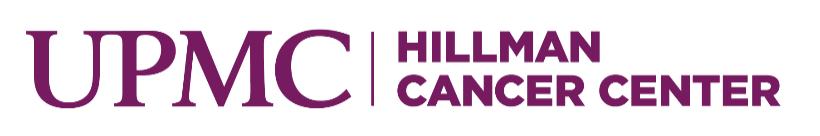 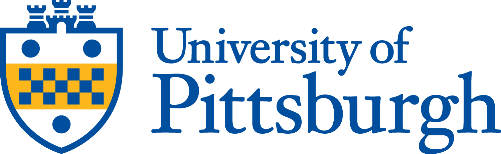 Basic & Translational Research Seminar  Tuesday, May 25, 2021
12:30 PMHassane M. Zarour, MDProfessor of Medicine, Immunology and DermatologyUniversity of Pittsburgh School of MedicineCo-Leader, UPMC Hillman Cancer CenterCancer Immunology and Immunotherapy Program“Manipulating the Gut Microbiome to Improve Current Immunotherapies of Cancer”Host: Rod O’Sullivan, PhDClick on link below to join
and remember to please mute your microphone.Join on your computer or mobile appClick here to join the meetingOr call in (audio only)+1 412-447-5295,,4941373#   United States, PittsburghPhone Conference ID: 494 137 3#Contact: Gina Cuttler, toyg@upmc.edu; 412-623-3241